WOJCIECH EICHELBERGER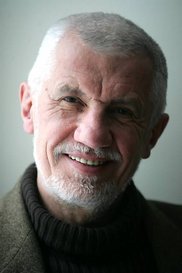 Terminy:2.VII godz. godz. 20.00-23.00 udział w Debacie „Ciało –naturalne piękno czy dyktatura piękna XX i XXI wieku”3.VII godz.7.00-8.00 Bieg transowy3.VII godz. 14.00-17.00 warsztat „Umysł i Ciało”Życiorys:Urodził się w Warszawie w roku 1944. Psycholog, psychoterapeuta i trener. Absolwent Uniwersytetu Warszawskiego (praca magisterska "Poziom aspiracji a odporność na stres"). Po studiach przez trzy lata pracował w placówkach lecznictwa psychiatrycznego, m.in. w eksperymentalnym Oddziale Leczenia Odwykowego. W roku 1970 podjął kilkuletnie studia doktoranckie w Instytucie Psychologii UW, zakończone absolutorium. W tym czasie, w latach 1972 - 73 uczestniczył w przygotowaniach do programu środowiskowej terapii schizofrenii - "Synapsis".  W roku 1973 współtworzył nowatorski Oddział Terapii i Rozwoju Osobowości - OTIRO, w którym pracował do roku 1978. Następnie uczestniczył w tworzeniu Laboratorium Psychoedukacji w Warszawie, renomowanej i pierwszej w Polsce placówki psychoterapii, treningu i szkolenia działającej nieprzerwanie od 1978 roku. Członkiem zespołu Laboratorium pozostał do roku 2004. Stypendysta Instytutu Psychoterapii Gestalt w Los Angeles(1976) i Zen Center of Rochester(1980). W latach 1980/81 pracownik i działacz ruchu Oświaty Niezależnej. W latach 1981- 1985 współzałożyciel i działacz podziemnego Komitetu Oporu Społecznego i członek redakcji pisma KOS. Autor i współautor wielu popularnych książek z pogranicza psychologii, antropologii i duchowości (m.in.: "Jak wychować szczęśliwe dzieci", "Pomóż sobie daj światu odetchnąć", "Kobieta bez winy i wstydu", "Zdradzony przez ojca", "Siedem boskich pomyłek", "Ciałko", "Zatrzymaj się", "Alchemia Alchemika", "Krótko mówiąc", "Dobra miłość"). Wiele spośród nich trafiło na listy bestsellerów i uzyskało wysokie nakłady. Współtwórca programów telewizyjnych popularyzujących wiedzę i refleksję z obszaru psychologii egzystencjalnej ("Okna", "Być tutaj", "Nocny Stróż"). Publikuje wywiady, felietony i eseje m.in. w "Gazecie Wyborczej", "Zwierciadle", "Charakterach", "Wysokich Obcasach", "Polityce", "Więzi", "Życiu Duchowym", "Pulsie Biznesu". Współtwórca i dyrektor Instytutu Psychoimmunologii w Warszawie. W swoich projektach szkoleniowych i terapeutycznych odwołuje się do koncepcji terapii integralnej, która oprócz psychiki bierze pod uwagę ciało, energię i duchowość człowieka. Zamiłowania pozazawodowe: żeglarstwo, konie, góry, narty, sporty walki. Mieszka w Warszawie. Jest ojcem dwóch synów.